自动脂肪测定仪 索氏抽提仪 型号：ZRX-29045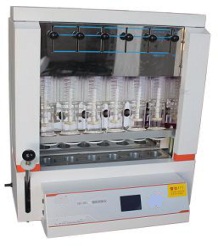 产品介绍：ZRX-29045自动脂肪测定仪是依索氏抽提、重量测定为基本原理，集浸泡、抽提、加温、冷凝及溶剂回收于一体。采用了自动控温全封密电加热形式，使仪器加温更为均匀，安全可靠，并具有良好的密封措施，同时可测试1~6个样品，没有三废外泄，操作时可以根据试剂沸点和自然温度的不同而选择最佳温度，从而达到快速的目的；试剂还可以回收利用，减少化验成本，并能做到浸泡、抽提、溶剂回收一次完成。所以本仪器具有设计合理、性能稳定、重复性好、精确度高、操作方便、省力、省时等优点。ZRX-29045主要特点：Ø采用全封闭电加热，温度在室温～200℃任意调节Ø2.5寸蓝屏液晶显示，同时显示设定温度与实际温度，保温时间倒计时显示，到时报警Ø溶剂自动回收并储存Ø无旋塞设计：避免了经常转动旋塞而引起的渗漏和玻璃管损坏，有效提高了密封性和使用寿命Ø限温保护：可设置温度上限，当实际温度超过上限时，仪器自动报警并停止加热Ø自动6阶段升温：可设置连续6个阶段的温度和保温时间，仪器将按顺序自动完成Ø烘干功能：无需再将样品转移至烘箱，可直接在仪器上烘干ZRX-29045技术参数：1. 测定范围：粗脂肪含量≥0.1%的样品；2. 测试数量： 6个/批；3. 溶剂回收率：≥80%；4. 溶剂回收方式：自动回收并储存；5. 精　度：相对差≤3%，平行差≤0.3%；6. 回收率：≥99%（回流速度120滴/分钟，冷却水温度≤30℃）；7. 加热方式：全封闭铝合金电加热板；8. 密封方式：聚四氟乙烯密封；9. 显示方式：2.5寸蓝屏液晶，保温时间显示倒计时；10. 其他功能：6阶段升温，样品烘干；11. 控温范围：室温～200℃（任意调节）；12. 控温精度：±0.3℃；13. 电源：220V±10%，50~60HZ；    14. 功率：500W；15. 外形尺寸：560×370×700(mm)；16. 重量：32kg；